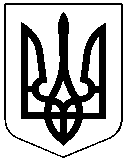 ЧЕРКАСЬКА РАЙОННА РАДАРІШЕННЯ24.06.2022 №20-2/VІІIПро план роботи Черкаської районної ради на друге півріччя 2022 року	Відповідно до пункту 6 частини першої статті 43 Закону України "Про місцеве самоврядування в Україні" та враховуючи пропозиції депутатів Черкаської районної ради, погодження постійних комісій районної ради, президії  районна рада ВИРІШИЛА:Затвердити план роботи Черкаської районної ради на друге півріччя 2022 року, що додається.Контроль за виконанням рішення покласти на постійну комісію районної ради з питань регламенту, депутатської етики, забезпечення законності, запобігання корупції та організації роботи районної ради.Голова								Олександр ВАСИЛЕНКОЗАТВЕРДЖЕНО									Рішення районної ради									24.06.2022 №20-2/VІІІПЛАН РОБОТИЧеркаської районної радина друге півріччя 2022 рокуРозглянути питання на сесіях районної ради: Серпень - ВересеньПро виконання Програми боротьби з амброзією полинолистою  у Черкаському районі на 2019-2021 роки.Про хід виконання Програми організації рятування людей на водних об’єктах Черкаського району на 2019-2023 роки.Питання управління майном спільної власності територіальних громад сіл  району.Листопад - ГруденьПро виконання Програми забезпечення функціонування Об’єднаного трудового архіву сільських територіальних громад Черкаського району на 2021 – 2022 роки.Про виконання Програми підтримки розвитку місцевого самоврядування у Черкаському районі на 2021-2022 роки.Про районний бюджет Черкаського району на 2023 рік.Про план роботи Черкаської районної ради на перше півріччя 2023 року.Питання управління майном спільної власності територіальних громад сіл району.Підготовка і проведення засідань президії. Розгляд питань згідно з планами роботи.Підготовка і проведення засідань постійних комісій районної ради.Розгляд питань згідно з планами роботи.IV. Організаційні питання:Сприяння депутатам районної ради в організації прийому громадян.							Президія районної ради, виконавчий							апарат районної 	ради, сільські радиУзагальнення пропозицій, зауважень, висловлених депутатами на сесіях районної ради та забезпечення їх виконання. 							Президія, виконавчий апарат							районної радиОрганізаційна та юридична допомога постійним комісіям у підготовці та проведенні засідань.							Президія, виконавчий апарат							районної радиСприяння депутатам районної ради у оформленні документації на помічника-консультанта депутата районної ради.								Виконавчий апарат районної радиЗабезпечення виконання положень Закону України "Про засади державної регуляторної політики у сфері господарської діяльності". Виконавчий апарат районної ради	Офіційне оприлюднення в засобах масової інформації та на офіційному веб-сайті районної ради регуляторних актів, прийнятих районною радою, у встановлений чинним законодавством термін.Виконавчий апарат районної радиЗабезпечення виконання положень Закону України «Про доступ до публічної інформації». Виконавчий апарат районної радиV. Контроль за виконанням:Регламенту Черкаської районної ради.Районних цільових програм, затверджених районною радою.Рішень районної ради.Президія, постійні комісії районної радиVІ. Державні, професійні святі та пам’ятні дати:01.07. День архітектури.02.07. День податківця України.04.07. День національної поліції 04.07. День Військово-морських Сил Укpаїни15.07. День українських миротворців.16.07. День бухгалтера28.07. День Хрещення Київської Русі - України01.08. День Повітряних Сил Збройниx Сил України19.08. День пасічника23.08. День Державного Прапора України24.08. День незалежності України28.08. Успіння Пресвятої Богородиці28.08. День авіації.29.08. День пам'яті захисників України, які загинули в боротьбі за незалежність, суверенітет і територіальну цілісність України.01.09. День знань02.09. День нотаріату05.09. День підприємця11.09. День фізичної культури і спорту12.09. День танкістів17.09. День рятівника19.09. День працівника лісу21.09. День миру22.09. День партизанської слави27.09. День туризму27.09. Воздвиження хреста Господнього01.10. День ветерана01.10. Міжнародний день громадян похилого віку 02.10. День працівників освіти
08.10. День юриста11.10. Національне свято Республіки Польща. День Незалежності.14.10. День українського козацтва14.10. Покрови Пресвятої Богородиці14.10. День захисників і захисниць України24.10. Міжнародний день Організації Об'єднаних Націй28.10. День визволення України від фашистських загарбників30.10. День автомобіліста і дорожника03.11. День ракетних військ і артилерії04.11. День залізничника.06.11. День працівників соціальної сфери09.11. День української письменності та мови.09.11. Всеукраїнський день працівників культури та майстрів народного мистецтва16.11. День працівників радіо, телебачення та зв'язку20.11. День працівників сільського господарства21.11. День Гідності та Свободи26.11. День пам’яті жертв голодоморів01.12. День працівників прокуратури 03.12. Міжнародний день людей з обмеженими можливостями04.12. Введення у храм Пресвятої Богородиці05.12. Міжнародний день волонтерів
06.12. День Збройних Сил України07.12. День місцевого самоврядування12.12. День Сухопутних військ України14.12. День вшанування учасників ліквідації наслідків аварії на Чорнобильській АЕС15.12. День працівників суду17.12. День  працівника державної виконавчої служби19.12. День адвокатури22.12. День енергетика24.12. День працівників архівних установ25.12. Різдво Христове______________________________________________